Как правильно оплатить государственную услугу «Предоставление сведений из Единого государственного реестра недвижимости (ЕГРН)»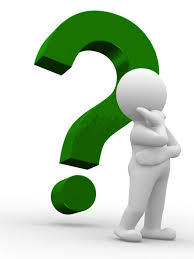        Филиал «ФГБУ ФКП Росреестра» по Мурманской области (Филиал Кадастровой палаты) напоминает о том, что с 2017 года изменился порядок оплаты услуг за предоставление сведений из ЕГРН. Оплатить выписку из ЕГРН стало значительно проще. Однако в кадастровую палату продолжают поступать обращения заявителей, касающиеся использования уникального идентификатора начисления (УИН) при внесении платы за сведения из реестра недвижимости.УИН – это код, состоящий из двадцати цифр. Он предоставляется для оплаты услуг по государственной регистрации прав, получению сведений из ЕГРН как при личном обращении в Многофункциональный центр (МФЦ), так и в электронном виде.При оплате госпошлины идентификатор присваивается индивидуально каждому конкретному платежу. По номеру идентификатора происходит автоматическая детализация оплаты платежа в бюджет с помощью Государственной информационной системы о государственных и муниципальных платежах (ГИС ГМП).Если УИН в платежном поручении не указать, то платеж может не отобразиться на официальном сайте Росреестра, хотя и поступит по правильным реквизитам. УИН может быть использован только один раз при оплате одной конкретной услуги. В будущем, при необходимости получения новых услуг или сведений, гражданину будет предоставлен новый УИН.Филиал Кадастровой палаты рекомендует оплату по заявлению, поданному при личном обращении через МФЦ, производить по УИН, выданному в ходе приёма заявления, так как в этом случае информация об оплате будет получена Росреестром из ГИС ГМП и предоставление копии платежного поручения, подтверждающего оплату, не потребуется. Оплатить предоставленные услуги можно в любом банке, на сайте Росреестра https://rosreestr.ru, сайте госуслуг https://www.gosuslugi.ru, сайтах посредников и с помощью системы Сбербанк Онлайн. Наиболее удобным способом оплаты услуг Росреестра является последний. Для работы с системой Сбербанк Онлайн необходимо иметь банковскую карту Сбербанка, подключенную к услуге «Мобильный банк». Чтобы провести платеж с помощью приложения «Сбербанк Онлайн» нужно зайти в раздел «Платежи и переводы» и в строке поиска набрать «Росреестр по УИН». После чего следует внести сведения, пользуясь подсказками приложения.